Nagykovácsi Településüzemeltetési Nonprofit Közhasznú Kft. „végelszámolás alatt”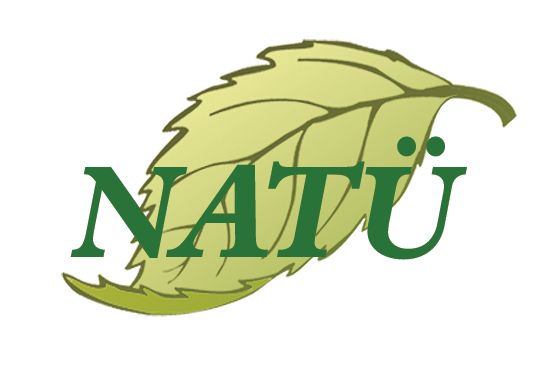                               Végelszámoló                        2094 Nagykovácsi, Pók u. 58.                                              /fax: 26 355 159                      E-mail: natu@nagykovacsi.hu______________________________________________________________________________________________                 Zárójelentésa Nagykovácsi Településüzemeltetési Nonprofit Közhasznú Kft. v. a.                             /NATÜ/végelszámolási időszakának értékelésérőlElőzmények, a végelszámolás megindításaA Nagykovácsi Településüzemeltetési Nonprofit Közhasznú Kft. v. a. / továbbiakban: NATÜ/ végelszámolásának megindítására a Társaság legfőbb szervének, alapítójának döntése lapján került sor. A 60/2017. (IV.27.) Kt. határozatban az Alapító döntött a NATÜ jogutód nélküli megszűnéséről, a végelszámolás kezdő időpontjáról, kijelölte Kántor Ágnes korábbi ügyvezetőt a végelszámoló személyére és meghatározta a végelszámoló díjazását.A végelszámolás kezdő időpontjában – 2017. július 1. napjával - a NATÜ ügyvezetőjének megbízatása megszűnt, azóta a cég önálló képviseleti joggal rendelkező vezető tisztségviselőjének a végelszámoló minősül. A végelszámolási eljárás megindítását megelőzően megtörtént a NATÜ vagyoni eszközeinek térítésmentes, végleges átadása a Nagykovácsi Nagyközség Önkormányzata részére.               A közfeladat ellátását biztosító eszközök átadásának jóváhagyásáról az Alapító a 101/2017.      (VII. 26.)Kt. határozatban döntött.A végelszámolási eljárás legfontosabb eseményei A végelszámoló elvégzett feladataiA végelszámolás elhatározásától számított tizenöt napon belül bejelentés történt a cégbíróságnak a végelszámolás megindításáról. A cégbíróság a végelszámolás megindításáról végzést hozott, amelyet a Cégközlönyben közzétett.A végelszámolás kezdő időpontját követő harminc napon belüla végelszámolás kezdő időpontját megelőző nappal a cég tevékenységét lezáró beszámoló elkészült, melyet a Felügyelő Bizottság jóváhagyásával és ajánlásával, független könyvvizsgálói jelentéssel benyújtva az Alapító a 100/2017. (VII.26.)Kt. határozatában fogadott el.A korrigált nyitómérleg elkészült.Megtörtént a pénzforgalmi számlán a tartalékképzés a végelszámolási időszak kifizetéseire; a tartalékkeret kimerítése után az önkormányzat – a végelszámoló folyamatos és előzetes tájékoztatása és ütemezése mellett – a NATÜ részére biztosította a számlák kiegyenlítésére a hiányzó pénzösszegeket a végelszámolási időszak folyamán.A folyamatban lévő ügyek és a teljes irattári iratanyag elkülönített kezelése megtörtént; a végelszámolási időszak befejezésére a kft. valamennyi iratanyaga elhelyezésre került a NATÜ központi irodájában, zárt iratszekrényben. A végelszámolás megindításáról a munkavállalók tájékoztatása a jogszabályok által előírt határidőig megtörtént. A végelszámoló a végelszámolás közzétételétől számított tizenöt napon belül értesítette a végelszámolás megindításáról a jogszabályban meghatározott szerveket (földhivatalt, közhiteles nyilvántartást vezető szerveket, munkaerőpiaci szervezetet, környezetvédelmi hatóságot, a cég számláit vezető pénzintézeteket, leányvállalatokat, érintett hatóságokat, bíróságokat).2017. július hónapban – az intézmény bejegyzéséig és működésének biztosításáig - a NATÜ valamennyi dolgozója még a gazdasági társaságnál végezte feladatait. A végelszámolás alatt lévő Társaság szerződésbeli feladatait ebben az időszakban is maradéktalanul ellátta. A végelszámoló – irányította, szervezte a szakmai tevékenységet, gyakorolta a munkáltató jogkört a dolgozók felett, vezette és képviselte a hatóságok és önkormányzat és a lakosok előtt a még működő, közfeladatot ellátó gazdasági társaságot. Az eljárás során a NATÜ követeléseit behajtotta, a tartozásait kiegyenlítette és kötelezettségeit teljesítette. Mindvégig fokozott gondossággal törekedett a kötelezettségekről kiállított számlák – a végrehajtási eljárás miatti - gyors bekérésére, írásos beszerzésére, azokazonnali kiegyenlítésére, valamint a NATÜ kintlévőségeinek gyors intézésére.A körültekintő ügyvezetői és végelszámolói munka eredményeként a NATÜ részére hitelezői követelés benyújtására - a végelszámolás megindításának közzétételét követő negyven napon belül – nem került sor. Több esetben kellett viszont intézkedni a NATÜ követelések érvényesítése tárgyában. (kötelező gépjármű felelősségbiztosítás időarányos részének visszafizetése, távfelügyeleti riasztórendszer éves díjának arányos visszafizetése) A végelszámolási eljárás alatt keletkezett fizetési kötelezettségeknek a végelszámoló eleget tett. A dolgozók munkajogi kiléptetése a kft-ből – ezzel egyidejűleg intézményi alkalmazásuk és az intézmény egyéb szervezési-vezetési feladatellátás mellett - zökkenőmentesen megtörtént.A végelszámoló a NATÜ által kötött szerződéseket – közös megegyezés kezdeményezésével - felmondta.A NATÜ Felügyelő Bizottsági tagjainak – kivéve dr. Borók György részére, aki írásos nyilatkozatban lemondott a díjazásról - 2017. november 07-én elutalásra került a Képviselő-testület által meghatározott megbízási díj és kifizetésre került a végelszámoló Alapító által meghatározott díja, valamint a könyvelő munkadíja. Végelszámolás befejezéseAz Alapító által 2017. július 1. kezdőnappal elhatározott végelszámolás 2017.november 10. napjával befejeződött. A társaság végelszámolási zárómérlege, a záró (egyszerűsített) mérleg és a vagyonfelosztási javaslat elkészült, az alapító részére jóváhagyásra átadásra került. A társaságnak tartozása nem maradt. A végelszámolás befejezésére tekintettel a végelszámoló az illetékes cégbíróságnál kezdeményezni fogja a társaság cégnyilvántartásból történő törlését, továbbá javasolja, hogy a cég teljes iratanyaga a Nagykovácsi Településüzemeltetési Intézmény Központi Irodájában kerüljön őrzésre, elhelyezésre a 2094 Nagykovácsi, Pók u. 58. szám alatt.A végelszámolás befejezéséhezElkészült és jóváhagyásra beterjesztésre kerültek:az adóbevallások,a végelszámolás utolsó üzleti évéről készült számviteli törvény szerinti beszámoló, zárómérleg,a vagyonfelosztási javaslat,a végelszámoló felmentésérőla végelszámolási időszak gazdasági eseményeinek bemutatásáról szóló összefoglaló értékelés (zárójelentés),Döntés szükséges az előterjesztett iratok és a vagyonfelosztás jóváhagyásáról, az iratanyag megszűnést követő elhelyezéséről, őrzéséről, valamint a cég jogutód nélküli megszűnésének kimondásáról. A végelszámolás befejezéséhez a végelszámolóköteles a végelszámolás befejezését a kft. törlésére irányuló változásbejegyzési kérelem keretén belül 30 napon belül benyújtani a cégbírósághoz. A kft. törlésére irányuló kérelem illetékmentes, és a törlést tartalmazó végzés közzétételéért közzétételi költségtérítést nem kell fizetni. A cég a cégjegyzékből való törléssel szűnik meg. A cégbíróság a korlátolt felelősségű társaságot akkor törölheti a cégjegyzékből, ha: a NAV elektronikus úton arról tájékoztatja, hogy a cégnél adóhatósági eljárás nincs folyamatban, és ellenőrzést, végrehajtást nem kezdeményez, vagy ennek hiányában a végelszámolást lezáró beszámoló közzétételétől számított 90 nap eltelt. Amennyiben a tájékoztatás szerint az adóhatóság a korlátolt felelősségű társaságnál eljárást folytat, vagy ellenőrzést, végrehajtást kezdeményez, vagy a kft. köztartozással rendelkezik, a kft. csak az adóhatósági eljárások jogerős befejezéséről szóló, végelszámolás esetén pedig ezen felül a köztartozást érintően nemlegesnek minősülő elektronikus tájékoztatást követően törölhető a cégjegyzékből. Tájékoztatás a végelszámolás befejezésére előírt határidőrőlA végelszámolás befejezése jellemzően a legegyszerűbb, tevékenységet már nem folytató cég esetén is néhány hónapot igénybe vesz, de a végelszámolás kezdő időpontjától számított legkésőbb három éven belül mindenképpen be kell fejezni, ennek hiányában kényszertörlési eljárás lefolytatására kerül sor. A végelszámoló a végelszámolás során üzleti évenként köteles elkészíteni a számviteli törvény szerinti beszámolót és az adóbevallást, a társadalombiztosítási jogszabályban meghatározott módon adatszolgáltatást köteles teljesíteni a biztosítottak jogviszonyára vonatkozó nyugdíjbiztosítási adatokról. Évente tájékoztatót köteles készíteni a legfőbb szerv és a cégbíróság részére, amelyben bemutatja a cég helyzetét, annak okát, hogy az eljárás befejezésére miért nem került még sor, továbbá tájékoztatást ad az eljárás befejezésének várható időpontjáról. Tevékenységet lezáró ellenőrzésekA végelszámolás alatt az adóhatóság nem végzett ellenőrzést a társaságnál.Peres ügyekA NATÜ – nek a végelszámolás megkezdésekor, valamint a végelszámolási eljárás folyamán peres ügye nem volt.IratmegőrzésA NATÜ számviteli bizonylatai és megőrzendő iratanyaga a Nagykovácsi Településüzemeltetési Intézmény központi irodájában a 2094 Nagykovácsi, Pók u. 58. szám alatt kerülnek elhelyezésre.A NATÜ végelszámolójaként a Ctv. 111.§ (1) bekezdése szerint a Tisztelt Képviselő-testület elé terjesztem jóváhagyásra a Nagykovácsi Településüzemeltetési Nonprofit Közhasznú Kft. v. a. adóbevallásait, a számviteli beszámolót, a vagyonfelosztási javaslatot, a végelszámolási zárójelentést. Nagykovácsi, 2017. november 10.                                                                   Tisztelettel:                                                                                                    Kántor Ágnes                                                                                                    végelszámoló